§13832.  Qualifications; requirementsIn order to administer a drug or vaccine under this subchapter, a pharmacist must:  [PL 2011, c. 577, §5 (AMD).]1.  Certificate; application and fee.  Possess a current certificate of administration issued by the board pursuant to this subchapter. The pharmacist must submit an application in the form prescribed by the board together with the requirements set forth under this subchapter and certificate fee as set forth under section 13724.  The certificate of administration expires and is subject to the conditions in the same manner as stated in section 13734;[PL 2009, c. 308, §3 (NEW).]2.  License.  Hold a valid unrestricted pharmacist license in this State;[PL 2009, c. 308, §3 (NEW).]3.  Training.  Submit evidence acceptable to the board that the pharmacist:A.  Has completed a 20-hour course of study in the areas of drug administration authorized under this subchapter and as described in subsection 4 within the 3 years immediately preceding application for a certificate of administration;  [PL 2023, c. 245, §2 (AMD).]B.  Has graduated with a Doctor of Pharmacy degree from a college of pharmacy accredited by the American Council on Pharmaceutical Education or successor organization within the 3 years immediately preceding application for a certificate of administration that includes completion of training in the areas of drug administration authorized under this subchapter satisfactory to the board, including instruction in the areas identified in subsection 4 received as part of the pharmacist's pharmacy degree program; or  [PL 2023, c. 245, §2 (AMD).]C.  Has a valid certificate of administration issued by any jurisdiction of the United States or its territories within the 3 years immediately preceding application for a certificate of administration that authorizes the pharmacist to administer drugs comparable to those authorized under this chapter and that is based on the pharmacist's completion of training or course work as described in subsection 4, or its equivalent as determined by the board, and has continuous administration practice since the pharmacist received such training or since completion of a retraining program as required in this subchapter, as long as such retraining incorporates the areas identified in subsection 4;  [PL 2023, c. 245, §2 (AMD).][PL 2023, c. 245, §2 (AMD).]4.  Didactic; practical course.  Satisfactorily complete a didactic and practical course approved by the board that includes the current guidelines and recommendations of the federal Department of Health and Human Services, Centers for Disease Control and Prevention, the American Council on Pharmaceutical Education or a similar health authority or professional body, and that includes, but is not limited to, disease epidemiology, indications for use of vaccines, vaccine characteristics, injection techniques, adverse reactions to vaccines, emergency response to adverse events, immunization screening, informed consent, record keeping, registries, including the immunization information system established under Title 22, section 1064, registry training and reporting mechanisms, including reporting adverse events, life support training, biohazard waste disposal and sterile techniques and related topics; and[PL 2009, c. 308, §3 (NEW).]5.  Life support training.  Submit evidence of completing cardiovascular life support training accepted by the American Heart Association, the American Red Cross or other similar training organization.[PL 2009, c. 308, §3 (NEW).]SECTION HISTORYPL 2009, c. 308, §3 (NEW). PL 2011, c. 577, §5 (AMD). PL 2023, c. 245, §2 (AMD). The State of Maine claims a copyright in its codified statutes. If you intend to republish this material, we require that you include the following disclaimer in your publication:All copyrights and other rights to statutory text are reserved by the State of Maine. The text included in this publication reflects changes made through the First Regular and Frist Special Session of the 131st Maine Legislature and is current through November 1, 2023
                    . The text is subject to change without notice. It is a version that has not been officially certified by the Secretary of State. Refer to the Maine Revised Statutes Annotated and supplements for certified text.
                The Office of the Revisor of Statutes also requests that you send us one copy of any statutory publication you may produce. Our goal is not to restrict publishing activity, but to keep track of who is publishing what, to identify any needless duplication and to preserve the State's copyright rights.PLEASE NOTE: The Revisor's Office cannot perform research for or provide legal advice or interpretation of Maine law to the public. If you need legal assistance, please contact a qualified attorney.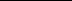 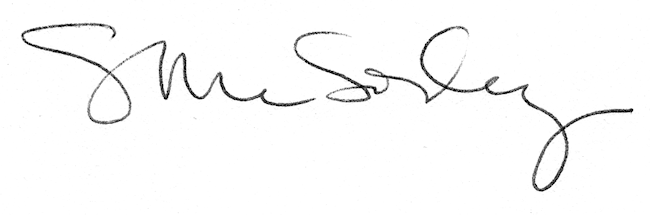 